    В соответствии с Законом Санкт-Петербурга от 23.10.2009 г. № 420-79 «Об организации местного самоуправления в Санкт-Петербурге», Уставом внутригородского Муниципального образования Санкт-Петербурга муниципальный округ Лиговка-Ямская, местная Администрация внутригородского Муниципального образования Санкт-Петербурга муниципальный округ Лиговка-ЯмскаяПОСТАНОВЛЯЕТ:  Внести изменения в постановление местной Администрации внутригородского Муниципального образования Санкт-Петербурга муниципальный округ Лиговка-Ямская от 08.12.2014 г. № 141 «Об утверждении Положения о ведении реестра муниципального имущества внутригородского Муниципального образования Санкт-Петербурга муниципальный округ Лиговка-Ямская»:		1.1. в пункт 2.4. слова "и возложено на финансовый орган местной Администрации Муниципального образования Лиговка-Ямская" исключить.Опубликовать настоящее постановление в официальном печатном издание 	Муниципального Совета  Муниципального образования Лиговка-Ямская - газете «Лиговка-Ямская» и разместить в информационно -телекоммуникационной сети «Интернет» на официальном сайте муниципального образования Лиговка-Ямская (ligovka-yamskaya.sankt-peterburg.info).Направить настоящее постановление для включения в Регистр нормативных правовых актов Санкт -Петербурга в электронной форме.Настоящее постановление вступает в силу на следующий день после дня его официального опубликования (обнародования).Контроль за выполнением  настоящего постановления оставляю за собой.Глава местной Администрации                                           	          О.Ю. Буканова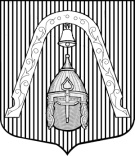 МЕСТНАЯ  АДМИНИСТРАЦИЯВНУТРИГОРОДСКОГО МУНИЦИПАЛЬНОГО  ОБРАЗОВАНИЯ САНКТ-ПЕТЕРБУРГА МУНИЦИПАЛЬНЫЙ ОКРУГ ЛИГОВКА-ЯМСКАЯМЕСТНАЯ  АДМИНИСТРАЦИЯВНУТРИГОРОДСКОГО МУНИЦИПАЛЬНОГО  ОБРАЗОВАНИЯ САНКТ-ПЕТЕРБУРГА МУНИЦИПАЛЬНЫЙ ОКРУГ ЛИГОВКА-ЯМСКАЯМЕСТНАЯ  АДМИНИСТРАЦИЯВНУТРИГОРОДСКОГО МУНИЦИПАЛЬНОГО  ОБРАЗОВАНИЯ САНКТ-ПЕТЕРБУРГА МУНИЦИПАЛЬНЫЙ ОКРУГ ЛИГОВКА-ЯМСКАЯМЕСТНАЯ  АДМИНИСТРАЦИЯВНУТРИГОРОДСКОГО МУНИЦИПАЛЬНОГО  ОБРАЗОВАНИЯ САНКТ-ПЕТЕРБУРГА МУНИЦИПАЛЬНЫЙ ОКРУГ ЛИГОВКА-ЯМСКАЯМЕСТНАЯ  АДМИНИСТРАЦИЯВНУТРИГОРОДСКОГО МУНИЦИПАЛЬНОГО  ОБРАЗОВАНИЯ САНКТ-ПЕТЕРБУРГА МУНИЦИПАЛЬНЫЙ ОКРУГ ЛИГОВКА-ЯМСКАЯПОСТАНОВЛЕНИЕПОСТАНОВЛЕНИЕПОСТАНОВЛЕНИЕПОСТАНОВЛЕНИЕПОСТАНОВЛЕНИЕ15.06.2015 г.№№№75«О внесении изменений в постановление  местной Администрации Муниципального   образования  Лиговка-Ямская от 08.12.2014 г. № 141 "Об утверждении Положения "О ведении реестра муниципального имущества внутригородского Муниципального образования Санкт-Петербург муниципальный округ Лиговка-Ямская»«О внесении изменений в постановление  местной Администрации Муниципального   образования  Лиговка-Ямская от 08.12.2014 г. № 141 "Об утверждении Положения "О ведении реестра муниципального имущества внутригородского Муниципального образования Санкт-Петербург муниципальный округ Лиговка-Ямская»«О внесении изменений в постановление  местной Администрации Муниципального   образования  Лиговка-Ямская от 08.12.2014 г. № 141 "Об утверждении Положения "О ведении реестра муниципального имущества внутригородского Муниципального образования Санкт-Петербург муниципальный округ Лиговка-Ямская»